SENATE TO MEET AT 11:00 A.M. TODAY	NO.  59CALENDAROF THESENATEOF THESTATE OF SOUTH CAROLINAREGULAR SESSION BEGINNING TUESDAY, JANUARY 8, 2019_______________MONDAY, APRIL 22, 2019Monday, April 22, 2019JOINT ASSEMBLIESWednesday, May 1, 2019 at 12:00 NoonS.	707--Senators Peeler, Alexander, Scott and Verdin:  A CONCURRENT RESOLUTION TO FIX NOON ON WEDNESDAY, MAY 1, 2019, AS THE TIME AND DATE TO ELECT THREE AT-LARGE MEMBERS TO THE BOARD OF TRUSTEES OF THE WIL LOU GRAY OPPORTUNITY SCHOOL, WHOSE TERMS WILL EXPIRE JUNE 30, 2023; TO ELECT A MEMBER TO THE BOARD OF VISITORS OF THE CITADEL, AT-LARGE SEAT, WHOSE TERM WILL EXPIRE JUNE 30, 2025; A MEMBER TO THE BOARD OF TRUSTEES OF COASTAL CAROLINA UNIVERSITY, FIRST CONGRESSIONAL DISTRICT, SEAT 1, WHOSE TERM WILL EXPIRE JUNE 30, 2023; THIRD CONGRESSIONAL DISTRICT, SEAT 3, WHOSE TERM WILL EXPIRE JUNE 30, 2023; FIFTH CONGRESSIONAL DISTRICT, SEAT 5, WHOSE TERM WILL EXPIRE JUNE 30, 2023; SEVENTH CONGRESSIONAL DISTRICT, SEAT 7, WHOSE TERM WILL EXPIRE JUNE 30, 2023; AT-LARGE SEAT 9, WHOSE TERM WILL EXPIRE JUNE 30, 2023; AT-LARGE, SEAT 11, WHOSE TERM WILL EXPIRE JUNE 30, 2023; AT-LARGE SEAT 13, WHOSE TERM WILL EXPIRE JUNE 30, 2023; AND TO ELECT A MEMBER TO THE BOARD OF TRUSTEES OF THE MEDICAL UNIVERSITY OF SOUTH CAROLINA, FOURTH CONGRESSIONAL DISTRICT, MEDICAL SEAT, WHOSE TERM WILL EXPIRE JUNE 30, 2020.(Adopted--March 27, 2019)Wednesday, May 8, 2019 at 12:00 NoonH.	4312--Reps. G.M. Smith, Rutherford and Murphy:  A CONCURRENT RESOLUTION TO FIX NOON ON WEDNESDAY, MAY 8, 2019, AS THE TIME TO ELECT A SUCCESSOR TO A CERTAIN JUDGE OF THE CIRCUIT COURT, SECOND JUDICIAL CIRCUIT, SEAT 1, UPON HIS RETIREMENT ON OR BEFORE FEBRUARY 28, 2019, AND THE SUCCESSOR WILL FILL THE UNEXPIRED TERM OF THAT OFFICE WHICH WILL EXPIRE JUNE 30, 2022; AND AS THE DATE TO MEET IN JOINT SESSION FOR THE PURPOSE OF ELECTING SUCCESSOR MEMBERS TO THE SOUTH CAROLINA CONSUMER AFFAIRS COMMISSION FOR SEATS 1, 2, 3, AND 4, SO AS TO FILL THE TERMS WHICH EXPIRE APRIL 14, 2018, AND JUNE 2, 2018.(Adopted--April 2, 2019)INVITATIONSWednesday, April 24, 2019 - 8:00-10:00 A.M.Members and Staff, Breakfast, 112 Blatt Building, by the NATIONAL CONFERENCE OF STATE LEGISLATURES(Accepted--March 21, 2019)Wednesday, April 24, 2019 - 12:00-2:00 P.M.Members, Luncheon, State House Grounds, by the CONGRESSIONAL SPORTSMEN'S FOUNDATION(Accepted--March 21, 2019)Thursday, April 25, 2019 - 8:00-10:00 A.M.Members, Breakfast, 112 Blatt Building, by the PALMETTO PROMISE INSTITUTE(Accepted--March 21, 2019)Tuesday, April 30, 2019 - 11:30 A.M.-2:00 P.M.Members and Staff, Luncheon, SC State House Grounds, by the JASPER COUNTY CHAMBER OF COMMERCE(Accepted--March 21, 2019)Wednesday, May 1, 2019 - 8:00-10:00 A.M.Members and Staff, Breakfast, 112 Blatt Building, by the SOUTH CAROLINA ASSOCIATIONS OF CONVENIENCE STORES(Accepted--April 18, 2019)Wednesday, May 1, 2019 - 8:00-10:00 A.M.Members, Breakfast, Palmetto Club, by the SOUTH CAROLINA FAITH AND FREEDOM COALITION(Accepted--April 18, 2019)Wednesday, May 1, 2019 - 11:30 A.M.-2:00 P.M.Members and Staff, Luncheon, SC State House Grounds, by the SOUTH CAROLINA TIRE MANUFACTURERS COUNCIL(Accepted--April 18, 2019)Thursday, May 2, 2019 - 8:00-10:00 A.M.Members and Staff, Breakfast, 112 Blatt Building, by the SOUTH CAROLINA INSURANCE ASSOCIATION(Accepted--April 18, 2019)UNCONTESTED LOCALSECOND READING BILLH.	3346--Reps. Yow, Lucas and Henegan:  A BILL TO AMEND ACT 205 OF 1993, AS AMENDED, RELATING TO THE DISTRICT BOARD OF EDUCATION OF THE CHESTERFIELD COUNTY SCHOOL DISTRICT, SO AS TO REVISE THE FILING PERIOD FOR DECLARATIONS OF CANDIDACY.(Without reference--April 9, 2019)MOTION PERIODSPECIAL ORDER(Set for Special Order--April 17, 2019)S.	678--Senators Peeler, Climer, Davis and Fanning:  A JOINT RESOLUTION TO PROVIDE THAT THE GOVERNOR SHALL UTILIZE THE DEPARTMENT OF ADMINISTRATION TO CONDUCT A COMPETITIVE BIDDING PROCESS FOR THE SALE OF SANTEE COOPER, TO PROVIDE THAT THE DEPARTMENT OF ADMINISTRATION SHALL EVALUATE BIDS, TO PROVIDE THAT THE GOVERNOR SHALL EXECUTE THE SALE OF SANTEE COOPER TO THE BIDDER WHOSE BID BEST PROTECTS THE INTERESTS OF SANTEE COOPER’S RATEPAYERS AND THE STATE’S TAXPAYERS, AND TO TRANSMIT THE PUBLIC SERVICE AUTHORITY EVALUATION AND RECOMMENDATION COMMITTEE’S WORK PRODUCT TO THE DEPARTMENT OF ADMINISTRATION.(Read the first time--March 20, 2019)(Reported by Committee on Finance--April 2, 2019)(Favorable with amendments)(Set for Special Order--April 17, 2019)(Contested by Senators Hutto and Grooms)STATEWIDE THIRD READING BILLSS.	534--Senators Hutto, Hembree, Shealy, Climer, Rice and Bennett:  A BILL TO AMEND SECTION 23-11-110, CODE OF LAWS OF SOUTH CAROLINA, 1976, RELATING TO THE QUALIFICATIONS THAT A SHERIFF MUST POSSESS, SO AS TO PROVIDE THAT THESE QUALIFICATIONS ALSO APPLY TO CANDIDATES WHO WISH TO SERVE AS SHERIFFS, TO MAKE A TECHNICAL CHANGE, AND TO PROVIDE ADDITIONAL QUALIFICATIONS.(Read the first time--February 19, 2019)(Reported by Committee on Judiciary--March 27, 2019)(Favorable with amendments)(Read the second time--April 3, 2019)S.	444--Senators Hembree, Davis, Shealy, Young, Climer, Gregory, Harpootlian, Bennett, Verdin, Campsen and M.B. Matthews:  A BILL TO AMEND SECTION 1-7-330, CODE OF LAWS OF SOUTH CAROLINA, 1976, RELATING TO ATTENDANCE AT CIRCUIT COURT AND PREPARATION AND PUBLICATION OF THE DOCKET, SO AS TO CLARIFY THE ROLE OF THE CIRCUIT SOLICITOR IN THE DEVELOPMENT, DISSEMINATION, AND EXECUTION OF THE GENERAL SESSIONS COURT DOCKET PLAN; TO PROVIDE THAT THE ABILITY OF THE CIRCUIT SOLICITOR TO ADMINISTER THE DOCKET MAY NOT INTERFERE WITH A DEFENDANT’S RIGHT TO A SPEEDY TRIAL; TO ALLOW FOR THE CIRCUIT COURT TO RULE ON CASES AND CONTROVERSIES ARISING FROM THE ADMINISTRATION OF THE DOCKET; AND TO PRESERVE ALL CRIME VICTIMS’ CONSTITUTIONAL RIGHTS.(Read the first time--January 29, 2019)(Recalled from Committee on Judiciary--April 9, 2019)(Amended--April 9, 2019)(Read the second time--April 9, 2019)(Contested by Senator Malloy)H.	4001--Ways and Means Committee:  A JOINT RESOLUTION TO APPROPRIATE MONIES FROM THE CAPITAL RESERVE FUND FOR FISCAL YEAR 2018-2019, AND TO ALLOW UNEXPENDED FUNDS APPROPRIATED TO BE CARRIED FORWARD TO SUCCEEDING FISCAL YEARS AND EXPENDED FOR THE SAME PURPOSES.(Read the first time--March 13, 2019)(Reported by Committee on Finance--April 10, 2019)(Favorable with amendments)(Committee Amendment Adopted--April 18, 2019)(Read the second time--April 18, 2019)(Ayes 44, Nays 0--April 18, 2019)STATEWIDE SECOND READING BILLSS.	38--Senator Malloy:  A BILL TO AMEND THE CODE OF LAWS OF SOUTH CAROLINA, 1976, BY ADDING SECTION 23-3-90 SO AS TO GRANT THE SOUTH CAROLINA LAW ENFORCEMENT DIVISION SPECIFIC AND EXCLUSIVE JURISDICTION AND AUTHORITY TO CONDUCT AN INVESTIGATION OF ALL OFFICER-INVOLVED SHOOTINGS THAT RESULT, OR COULD HAVE RESULTED, IN BODILY INJURY OR DEATH, TO ALLOW FOR AN INVESTIGATION OF AN OFFICER-INVOLVED SHOOTING TO BE COMPLETED BY A SEPARATE LAW ENFORCEMENT AGENCY IN CERTAIN CIRCUMSTANCES, TO ESTABLISH A PROTOCOL FOR EVIDENCE COLLECTION AND PROCESSING IN CERTAIN CIRCUMSTANCES, TO GRANT AN INVESTIGATING OFFICER THE SAME AUTHORITY AS HE WOULD HAVE IN HIS HOME JURISDICTION FOR THE DURATION OF THE INVESTIGATION, TO ESTABLISH A PROCEDURE FOR THE FORWARDING OF THE EVIDENCE TO THE CIRCUIT SOLICITOR UPON COMPLETION OF THE INVESTIGATION, AND TO ESTABLISH PENALTIES FOR THE FAILURE TO COMPLETE AN INDEPENDENT INVESTIGATION PURSUANT TO THE PROVISIONS OF THIS SECTION.(Read the first time--January 8, 2019)(Reported by Committee on Judiciary--January 23, 2019)(Favorable)(Contested by Senators Turner and Gregory)S.	298--Senators Sheheen, Peeler, Jackson, Williams, Talley, Setzler, Gregory, Campbell, Fanning, Scott, Allen, Nicholson, Reese, Johnson, Turner, Alexander, Davis, Gambrell, McElveen,  J. Matthews, Rankin, McLeod, M.B. Matthews, Hutto, Harpootlian and Sabb:  A BILL TO AMEND THE CODE OF LAWS OF SOUTH CAROLINA, 1976, BY ADDING ARTICLE 7 TO CHAPTER 11, TITLE 11 SO AS TO PROVIDE INCREASED FUNDING TO PUBLIC INSTITUTIONS OF HIGHER LEARNING IN THE SAME PERCENTAGE AS GENERAL FUND REVENUES INCREASE, TO PROVIDE ADDITIONAL FUNDING FOR CERTAIN SCHOLARSHIPS AND TO PROVIDE ELIGIBILITY CRITERIA FOR THE FUNDING, AND TO ESTABLISH THE HIGHER EDUCATION FACILITIES REPAIR AND RENOVATION FUND TO PROVIDE INFRASTRUCTURE FUNDING FOR INSTITUTIONS OF HIGHER LEARNING; BY ADDING SECTIONS 59-149-170, 59-149-180, 59-104-50, AND 59-104-60 SO AS TO NORMALIZE THE TEN-POINT GRADING SCALE FOR PURPOSES OF ELIGIBILITY FOR CERTAIN SCHOLARSHIPS; TO AMEND SECTION 59-150-370, RELATING TO THE HOPE SCHOLARSHIP, SO AS TO NORMALIZE  THE TEN-POINT GRADING SCALE FOR PURPOSES OF ELIGIBILITY; BY ADDING SECTIONS 59-142-80 AND 59-143-40 SO AS TO APPROPRIATE ADDITIONAL FUNDING FOR THE NEED-BASED GRANT PROGRAM AND TO PROVIDE ELIGIBILITY CRITERIA FOR FUTURE FUNDING; TO AMEND SECTIONS 59-104-25 AND 59-149-15, RELATING TO CERTAIN STEM STIPENDS, SO AS TO PROVIDE THAT THE STIPEND IS AVAILABLE WHEN THE STUDENT BECOMES A JUNIOR INSTEAD OF A SOPHOMORE; BY ADDING SECTION 59-142-90 SO AS TO REQUIRE THAT THE FUNDING TO THE NEED-BASED TUITION GRANTS PROGRAM MUST BE THE SAME AS THE FUNDING TO THE NEED-BASED GRANTS; TO AMEND SECTION 2-47-40, RELATING TO THE JOINT BOND REVIEW COMMITTEE, SO AS TO PROVIDE THAT CERTAIN INFORMATION BE GIVEN TO THE COMMITTEE THROUGH THE EXECUTIVE BUDGET OFFICE; BY ADDING SECTION 2-47-65 SO AS TO INDEX FOR INFLATION PROJECT COSTS FOR PURPOSES OF DETERMINING IF CERTAIN IMPROVEMENT PROJECTS ARE PERMANENT IMPROVEMENT PROJECTS; TO AMEND SECTION 2-47-55, RELATING TO A COMPREHENSIVE PERMANENT IMPROVEMENT PLAN, SO AS TO MAKE A CONFORMING CHANGE; TO AMEND SECTION 59-103-110, RELATING TO APPROVAL FOR CONSTRUCTION PROJECTS, SO AS TO MAKE A CONFORMING CHANGE; AND BY ADDING SECTION 59-103-175 SO AS TO REQUIRE THE COMMISSION ON


 HIGHER EDUCATION SUBMIT POLICY STATEMENTS AND RULES AS REGULATIONS.(Read the first time--January 8, 2019)(Reported by Committee on Finance--February 21, 2019)(Favorable with amendments)(Contested by Senator Hembree)S.	155--Senator Allen:  A BILL TO AMEND SECTION 24-13-150, CODE OF LAWS OF SOUTH CAROLINA, 1976, RELATING TO EARLY RELEASE, DISCHARGE, AND COMMUNITY SUPERVISION ELIGIBILITY FOR AN INMATE CONVICTED OF A “NO PAROLE OFFENSE”, SO AS TO PROVIDE ELIGIBILITY FOR AN INMATE WHO HAS COMPLETED SIXTY-FIVE PERCENT OF HIS SENTENCE UNDER CERTAIN CIRCUMSTANCES AND TO PROVIDE THAT AN INMATE’S WORK CREDITS, EDUCATION CREDITS, AND GOOD CONDUCT CREDITS MUST BE USED TO CALCULATE HIS DATE OF ELIGIBILITY FOR THESE PROGRAMS.(Read the first time--January 8, 2019)(Reported by Committee on Corrections and Penology--March 7, 2019)(Favorable with amendments)(Contested by Senators Rice and Hembree)S.	283--Senator Talley:  A BILL TO AMEND TITLE 59 OF THE 1976 CODE, RELATING TO EDUCATION, BY ADDING CHAPTER 157, TO ENACT THE “STATE INSTITUTION OF HIGHER EDUCATION ENTERPRISE ACT,” TO ALLOW THE BOARD OF TRUSTEES OF AN INSTITUTION OF HIGHER EDUCATION TO ESTABLISH BY RESOLUTION AN ENTERPRISE DIVISION AS PART OF THE COLLEGE OR UNIVERSITY, TO PROVIDE THAT CERTAIN ASSETS, PROGRAMS, AND OPERATIONS OF THE COLLEGE OR UNIVERSITY MAY BE TRANSFERRED TO THE ENTERPRISE DIVISION, TO PROVIDE THAT THE ENTERPRISE DIVISION IS EXEMPT FROM VARIOUS STATE LAWS GOVERNING PROCUREMENT, HUMAN RESOURCES, PERSONNEL, AND THE DISPOSITION OF REAL AND PERSONAL PROPERTY, WITH SOME SUCH EXEMPTIONS APPLYING AUTOMATICALLY AND OTHERS REQUIRING ADDITIONAL ACTIONS BY THE BOARD OF TRUSTEES, TO PROVIDE THAT BONDS, NOTES, OR OTHER EVIDENCE OF INDEBTEDNESS MAY BE ISSUED FOR THE ENTERPRISE DIVISION, AND TO PROVIDE AUDIT AND REPORTING REQUIREMENTS; AND TO AMEND SECTION 11-35-710, RELATING TO EXEMPTIONS FROM THE SOUTH CAROLINA CONSOLIDATED PROCUREMENT CODE, TO PROVIDE THAT THE STATE FISCAL ACCOUNTABILITY AUTHORITY MAY EXEMPT AN ENTERPRISE DIVISION, IF A DIVISION IS ESTABLISHED PURSUANT TO CHAPTER 157, TITLE 59 AND THE BOARD OF TRUSTEES HAS ADOPTED A PROCUREMENT POLICY FOR THE DIVISION THAT WAS APPROVED BY THE STATE FISCAL ACCOUNTABILITY AUTHORITY.(Read the first time--January 8, 2019)(Reported by Committee on Education--March 14, 2019)(Favorable with amendments)(Contested by Senator Leatherman)H.	3576--Reps. White, Cobb-Hunter, Garvin, Rose, Loftis, Gilliard, Moore, Clemmons and Jefferson:  A BILL TO AMEND THE CODE OF LAWS OF SOUTH CAROLINA, 1976, BY ADDING SECTION 59-150-365 SO AS TO ESTABLISH THE SOUTH CAROLINA WORKFORCE INDUSTRY NEEDS SCHOLARSHIP (SC WINS), TO PROVIDE THAT CERTAIN STUDENTS ATTENDING A TWO-YEAR TECHNICAL COLLEGE ARE ELIGIBLE FOR THE SCHOLARSHIP, AND TO PROVIDE ELIGIBILITY REQUIREMENTS.(Read the first time--February 5, 2019)(Reported by Committee on Education--March 14, 2019)(Favorable with amendments)(Contested by Senator Hutto)S.	107--Senators Campbell and Campsen: (Committed to Committee on Finance--March 26, 2019, retaining its place on the calendar) (Read the first time--January 8, 2019)(Reported by Committee on Agriculture and Natural Resources--March 19, 2019)(Favorable with amendments)(Committed to Committee on Finance--March 26, 2019)(Contested by Senator Harpootlian)S.	655--Senators Peeler, Malloy, Climer, Fanning, Gregory and Leatherman:  A BILL TO AMEND SECTION 12-6-3360, CODE OF LAWS OF SOUTH CAROLINA, 1976, RELATING TO THE JOB TAX CREDIT, SO AS TO PROVIDE FOR A PROFESSIONAL SPORTS TEAM; TO AMEND SECTION 4-9-30, RELATING TO THE DESIGNATION OF POWERS UNDER THE ALTERNATE FORMS OF GOVERNMENT, SO AS TO PROHIBIT THE LEVY OF COUNTY LICENSE FEES AND TAXES ON A PROFESSIONAL SPORTS TEAM; TO AMEND SECTION 5-7-30, RELATING TO POWERS OF A MUNICIPALITY, SO AS TO PROHIBIT THE LEVY OF A BUSINESS LICENSE TAX ON A PROFESSIONAL SPORTS TEAM; AND BY ADDING SECTION 5-3-20 SO AS TO PROVIDE THAT THE REAL PROPERTY OWNED BY A PROFESSIONAL SPORTS TEAM MAY NOT BE ANNEXED BY A MUNICIPALITY WITHOUT PRIOR WRITTEN CONSENT OF THE PROFESSIONAL SPORTS TEAM.(Read the first time--March 13, 2019)(Reported by Committee on Finance--March 21, 2019)(Favorable)(Contested by Senator Harpootlian)H.	3274--Reps. Simrill, Rutherford, Ligon, Taylor, Loftis, Hixon, Gilliard, West, Bannister and King:  A BILL TO AMEND THE CODE OF LAWS OF SOUTH CAROLINA, 1976, BY ADDING SECTION 44-95-45 SO AS TO PROVIDE THAT POLITICAL SUBDIVISIONS OF THIS STATE MAY NOT ENACT ANY LAWS, ORDINANCES, OR RULES PERTAINING TO INGREDIENTS, FLAVORS, OR LICENSING OF CIGARETTES, ELECTRONIC CIGARETTES, TOBACCO PRODUCTS, OR ALTERNATIVE NICOTINE PRODUCTS; AND TO PROVIDE THAT SUCH LAWS, ORDINANCES, AND RULES ENACTED BY A POLITICAL SUBDIVISION PRIOR TO JANUARY 1, 2019, ARE NOT SUBJECT TO THE PREEMPTION IMPOSED BY THIS ACT.(Read the first time--February 27, 2019)(Reported by Committee on Medical Affairs--March 21, 2019)(Favorable with amendments)(Contested by Senators Kimpson, Senn and McElveen)S.	640--Senator Malloy:  A BILL TO AMEND SECTION 14-17-325 OF THE 1976 CODE, RELATING TO THE CLERK OF COURT REPORTING THE DISPOSITION OF EACH CASE IN THE COURT OF GENERAL SESSIONS, TO REQUIRE EVERY CLERK OF COURT TO REPORT TO THE SOUTH CAROLINA LAW ENFORCEMENT DIVISION WITHIN TEN DAYS, WEEKENDS AND HOLIDAYS EXCLUDED, THE DISPOSITION OF EACH CASE IN GENERAL SESSIONS AND TO REPORT WITHIN FORTY-EIGHT HOURS THE ISSUANCE OF A RESTRAINING ORDER, ORDER OF PROTECTION, ORDER FOR THE PREVENTION OF POSSESSION OF A FIREARM, CONVICTIONS OR ORDERS RELATED TO DOMESTIC VIOLENCE, AND CONVICTIONS OR ORDERS RELATED TO STALKING, INTIMIDATION, OR HARASSMENT; TO AMEND CHAPTER 1, TITLE 22 OF THE 1976 CODE, RELATING TO MAGISTRATES GENERALLY, BY ADDING SECTION 22-1-200, TO REQUIRE MAGISTRATES TO REPORT TO THE SOUTH CAROLINA LAW ENFORCEMENT DIVISION WITHIN TEN DAYS, WEEKENDS AND HOLIDAYS EXCLUDED, THE DISPOSITION OF EACH CRIMINAL CASE AND TO REPORT WITHIN FORTY-EIGHT HOURS THE ISSUANCE OF A RESTRAINING ORDER, ORDER OF PROTECTION, ORDER FOR THE PREVENTION OF POSSESSION OF A FIREARM, CONVICTIONS OR ORDERS RELATED TO DOMESTIC VIOLENCE, AND CONVICTIONS OR ORDERS RELATED TO STALKING, INTIMIDATION, OR HARASSMENT; TO AMEND ARTICLE 1, CHAPTER 25, TITLE 14 OF THE 1976 CODE, RELATING TO MUNICIPAL COURTS, BY ADDING SECTION 14-25-250, TO REQUIRE MAGISTRATES TO REPORT TO THE SOUTH CAROLINA LAW ENFORCEMENT DIVISION WITHIN TEN DAYS, WEEKENDS AND HOLIDAYS EXCLUDED, THE DISPOSITION OF EACH CRIMINAL CASE AND TO REPORT WITHIN FORTY-EIGHT HOURS THE ISSUANCE OF A RESTRAINING ORDER, ORDER OF PROTECTION, ORDER FOR THE PREVENTION OF POSSESSION OF A FIREARM, CONVICTIONS OR ORDERS RELATED TO DOMESTIC VIOLENCE, AND CONVICTIONS OR ORDERS RELATED TO STALKING, INTIMIDATION, OR HARASSMENT; TO AMEND CHAPTER 1, TITLE 23 OF THE 1976 CODE, RELATING TO LAW ENFORCEMENT AND PUBLIC SAFETY, BY ADDING SECTION 23-1-250, TO REQUIRE EACH LAW ENFORCEMENT AGENCY TO REPORT TO THE SOUTH CAROLINA LAW ENFORCEMENT DIVISION WITHIN TWENTY-FOUR HOURS THE FILING OF EACH INCIDENT REPORT, ORDER OF PROTECTION, RESTRAINING ORDER, ANY ORDER OR REPORT RELATING TO AN INCIDENT OF DOMESTIC VIOLENCE, OR ANY INCIDENT IN WHICH A PERSON MAY BE PROHIBITED FROM OBTAINING OR POSSESSING A FIREARM BY STATE OR FEDERAL LAW; AND TO AMEND TITLE 14 OF THE 1976 CODE, RELATING TO THE COURTS, BY ADDING CHAPTER 32, TO CREATE THE JUDICIAL CRIMINAL INFORMATION TECHNOLOGY COMMITTEE AND TO ESTABLISH ITS MEMBERSHIP, DUTIES, AND RESPONSIBILITIES, INCLUDING THE STUDY OF AND RECOMMENDATIONS FOR THE IMPROVEMENT OF JUDICIAL AND LAW ENFORCEMENT INFORMATION TECHNOLOGY AND REPORTING.(Read the first time--March 12, 2019)(Reported by Committee on Judiciary--March 27, 2019)(Favorable with amendments)(Contested by Senator Kimpson)S.	15--Senators Rankin and Jackson:  A BILL TO AMEND THE CODE OF LAWS OF SOUTH CAROLINA, 1976, BY ADDING SECTION 59-29-17 SO AS TO REQUIRE A ONE-HALF CREDIT COURSE OF STUDY IN PERSONAL FINANCE WITH AN END-OF-YEAR TEST AS A REQUIREMENT FOR HIGH SCHOOL GRADUATION BEGINNING WITH THE 2020-2021 SCHOOL YEAR.(Read the first time--February 13, 2019)(Reported by Committee on Education--March 28, 2019)(Favorable with amendments)(Contested by Senator Martin)S.	481--Senator Alexander:  A BILL TO AMEND SECTION 23-9-10 OF THE 1976 CODE, RELATING TO THE TRANSFER OF THE DIVISION OF THE STATE FIRE MARSHAL TO THE DEPARTMENT OF LABOR, LICENSING AND REGULATION AND THE STATE FIRE MARSHAL’S DUTIES AND RESPONSIBILITIES, TO DELETE CERTAIN OBSOLETE LANGUAGE, TO MAKE TECHNICAL CHANGES, AND TO PROVIDE THE DIVISION OF FIRE AND LIFE SAFETY’S PROGRAM AREAS; TO AMEND SECTION 23-9-20 OF THE 1976 CODE, RELATING TO THE DUTIES OF THE STATE FIRE MARSHAL, TO REVISE HIS DUTIES AND RESPONSIBILITIES; TO AMEND SECTION 23-9-25(F)(2) AND (5) OF THE 1976 CODE, RELATING TO THE VOLUNTEER STRATEGIC ASSISTANCE AND FIRE EQUIPMENT PROGRAM, TO REVISE GRANT APPLICATION AND FUNDING PROCEDURES; TO AMEND SECTION 23-9-30 OF THE 1976 CODE, RELATING TO RESIDENT FIRE MARSHALS, TO REVISE THEIR DUTIES AND WHO MAY EXERCISE THESE DUTIES AND TO PROVIDE THAT THE STATE FIRE MARSHAL MAY PROMULGATE REGULATIONS REGARDING A FIRE MARSHAL’S TRAINING AND CERTIFICATION; TO AMEND SECTION 23-9-45 OF THE 1976 CODE, RELATING TO THE ISSUANCE OF A CLASS D FIRE EQUIPMENT DEALER LICENSE OR A FIRE EQUIPMENT PERMIT, TO PROVIDE FOR THE ISSUANCE OF ADDITIONAL CLASSES OF LICENSES AND QUALIFICATIONS TO OBTAIN THESE LICENSES; TO AMEND SECTION 23-9-50 OF THE 1976 CODE, RELATING TO THE STATE FIRE MARSHAL’S AUTHORITY TO INSPECT CERTAIN BUILDINGS AND PREMISES, TO REVISE THE CIRCUMSTANCES UPON WHICH HE MAY ENTER A BUILDING OR PREMISES; TO AMEND CHAPTER 10, TITLE 23 OF THE 1976 CODE, RELATING TO THE “SOUTH CAROLINA FIRE ACADEMY”, TO MAKE TECHNICAL CHANGES; TO AMEND SECTION 23-49-120(B) OF THE 1976 CODE, RELATING TO THE SOUTH CAROLINA FORESTRY COMMISSION’S ACCEPTANCE OF DONATIONS OF FIRE EQUIPMENT, TO PROVIDE THAT THE DEPARTMENT OF LABOR, LICENSING AND REGULATION, DIVISION OF FIRE AND LIFE SAFETY ALSO MAY ACCEPT DONATIONS OF FIRE EQUIPMENT; TO AMEND SECTION 40-80-30(D) OF THE 1976 CODE, RELATING TO A FIREFIGHTER REGISTERING WITH THE STATE FIRE MARSHAL, TO REVISE THE COST AND PROCESS OF OBTAINING CERTAIN INDIVIDUAL FIGHTER RECORDS; AND TO REPEAL SECTIONS 23-9-35, 23-9-40, 23-9-60, 23-9-110, AND 23-9-130 OF THE 1976 CODE, ALL RELATING TO DUTIES OF THE STATE FIRE MARSHAL.(Read the first time--February 5, 2019)(Reported by Committee on Labor, Commerce and Industry--March 28, 2019)(Favorable with amendments)(Contested by Senator Jackson)H.	3698--Reps. Bailey, Hewitt, Hardee and Clemmons:  A BILL TO AMEND SECTION 48-39-80, CODE OF LAWS OF SOUTH CAROLINA, 1976, RELATING TO THE DEVELOPMENT OF THE COASTAL MANAGEMENT PROGRAM, SO AS TO EXEMPT CERTAIN PERMITS FROM REVIEW BY THE DEPARTMENT OF HEALTH AND ENVIRONMENTAL CONTROL.(Read the first time--February 12, 2019)(Reported by Committee on Agriculture and Natural Resources--April 2, 2019)(Favorable)H.	3699--Reps. Bailey, Hewitt and Hardee:  A BILL TO AMEND SECTION 48-39-145, CODE OF LAWS OF SOUTH CAROLINA, 1976, RELATING TO APPLICATION FEES FOR PERMITS TO ALTER CRITICAL AREAS, SO AS TO AUTHORIZE THE SOUTH CAROLINA DEPARTMENT OF HEALTH AND ENVIRONMENTAL CONTROL TO DEFER TO THE UNITED STATES ARMY CORPS OF ENGINEERS IN DETERMINING THE SIZE OF A PRIVATE RECREATIONAL DOCK CONSTRUCTED ON THE ATLANTIC INTRACOASTAL WATERWAY FEDERAL NAVIGATION PROJECT.(Read the first time--February 21, 2019)(Reported by Committee on Agriculture and Natural Resources--April 2, 2019)(Favorable)H.	3700--Reps. Bailey, Hewitt, Hardee and Clemmons:  A BILL TO AMEND SECTION 48-39-290, CODE OF LAWS OF SOUTH CAROLINA, 1976, RELATING TO THE PROHIBITION ON EROSION CONTROL STRUCTURES OR DEVICES SEAWARD OF THE SETBACK LINE, SO AS TO ALLOW FOR THE PLACEMENT OF SHORELINE PERPENDICULAR WINGWALLS THAT EXTEND LANDWARD FROM THE ENDS OF EXISTING EROSION CONTROL STRUCTURES OR DEVICES.(Read the first time--February 12, 2019)(Reported by Committee on Agriculture and Natural Resources--April 2, 2019)(Favorable with amendments)S.	689--Senators Climer, Allen and Bennett:  A BILL TO AMEND ARTICLE 1, CHAPTER 1, TITLE 40 OF THE 1976 CODE, RELATING TO BOARD REGULATION OF PROFESSIONS AND OCCUPATIONS, BY ADDING SECTION 40-1-75 AND SECTION 40-1-77, TO PROVIDE THAT PROFESSIONAL BOARDS AND COMMISSIONS MAY NOT SOLELY DENY A LICENSE APPLICATION BASED UPON AN APPLICANT’S PRIOR CRIMINAL CONVICTION UNLESS THE CONVICTION IS FOR A CRIME THAT DIRECTLY RELATES TO THE DUTIES AND RESPONSIBILITIES FOR THE SPECIFIC OCCUPATION OR PROFESSIONAL LICENSE BEING SOUGHT, TO PROVIDE THAT BOARDS AND COMMISSIONS MUST IDENTIFY CRIMES THAT WOULD LEAD TO AN AUTOMATIC DISQUALIFICATION FROM LICENSURE, TO PROVIDE THAT AN APPLICANT MAY OBTAIN A DETERMINATION FROM THE APPROPRIATE BOARD OR COMMISSION CONCERNING WHETHER HIS PRIOR CRIMINAL CONVICTION IS A DISQUALIFYING CONVICTION, TO PROVIDE NOTICE TO APPLICANTS WHO SEEK SUCH A DETERMINATION, TO PROVIDE FOR LICENSURE BY BOARDS AND COMMISSION FOR APPLICANTS WHO COMPLETE






CERTAIN APPRENTICESHIP PROGRAMS, AND TO DEFINE NECESSARY TERMS.(Read the first time--March 21, 2019)(Reported by Committee on Labor, Commerce and Industry--April 3, 2019)(Favorable)(Contested by Senators Alexander, Davis, Campsen and Setzler)S.	742--Fish, Game and Forestry Committee:  A JOINT RESOLUTION TO APPROVE REGULATIONS OF THE DEPARTMENT OF NATURAL RESOURCES, RELATING TO SEASONS, LIMITS, METHODS OF TAKE AND SPECIAL USE RESTRICTIONS ON WILDLIFE MANAGEMENT AREAS, DESIGNATED AS REGULATION DOCUMENT NUMBER 4834, PURSUANT TO THE PROVISIONS OF ARTICLE 1, CHAPTER 23, TITLE 1 OF THE 1976 CODE.(Without reference--April 4, 2019)H.	3137--Reps. G.M. Smith, Lucas, Ott, Stavrinakis, Simrill, Rutherford, Pope, Clyburn, S. Williams, Cobb-Hunter, Bailey, Erickson, Bradley, Yow, Forrest, Kirby, Sottile, Murphy, Chellis, Kimmons, Rose, Wheeler, Young, Clemmons, Cogswell, Gilliard, B. Newton, Anderson, Jefferson, Bales, Blackwell, McDaniel, Moore, R. Williams and Henderson-Myers:  A BILL TO AMEND CHAPTER 27, TITLE 6, CODE OF LAWS OF SOUTH CAROLINA, 1976, RELATING TO THE STATE AID TO SUBDIVISIONS ACT, SO AS TO CHANGE THE NAME OF THE LOCAL GOVERNMENT FUND, TO DELETE THE REQUIREMENT THAT THE FUND RECEIVE NO LESS THAN FOUR AND ONE-HALF PERCENT OF THE GENERAL FUND REVENUES OF THE LATEST COMPLETED FISCAL YEAR, TO DELETE A PROVISION REGARDING MIDYEAR CUTS, TO PROVIDE THAT THE APPROPRIATION TO THE FUND MUST BE INCREASED BY THE SAME PERCENTAGE THAT GENERAL FUND REVENUES ARE PROJECTED TO INCREASE, IF APPLICABLE, BUT NOT TO EXCEED FIVE PERCENT, TO REQUIRE THAT THE PERCENTAGE INCREASE, IF APPLICABLE, BE INCLUDED IN ALL STAGES OF THE BUDGET PROCESS, TO AMEND THE DISTRIBUTION PERCENTAGE OF THE FUND, AND TO DELETE A PROVISION REQUIRING AMENDMENTS TO THE STATE AID TO SUBDIVISIONS ACT BE INCLUDED IN SEPARATE LEGISLATION.(Read the first time--February 5, 2019)(Reported by Committee on Finance--April 9, 2019)(Favorable with amendments)(Contested by Senator Talley)H.	3659--Reps. McCoy, Rose, Ballentine, Wooten, W. Newton, Mack, Sottile, Clary, Erickson, Herbkersman, Pendarvis, Stavrinakis, Ott, Gilliard, Bennett, Caskey, Murphy, Bernstein, Mace, Young, Garvin, Cobb-Hunter, Norrell, Thigpen, Hyde, Jefferson, R. Williams, Funderburk, Huggins, Anderson, Hardee, Cogswell, Tallon, Sandifer, West, Gagnon, Forrester, Blackwell, Spires, Calhoon, B. Cox, Elliott, Morgan, Loftis, Bradley, Willis, Toole, Henderson-Myers, Daning and B. Newton:  A BILL TO AMEND THE CODE OF LAWS OF SOUTH CAROLINA, 1976, TO ENACT THE “SOUTH CAROLINA ENERGY FREEDOM ACT” BY ADDING SECTION 58-27-845 SO AS TO ENUMERATE SPECIFIC RIGHTS OWED TO EVERY ELECTRICAL UTILITY CUSTOMER IN SOUTH CAROLINA; BY ADDING SECTION 58-27-2350 SO AS TO PROVIDE FOR JUDICIAL REVIEW OF VIOLATIONS OF AN ELECTRICAL UTILITY CUSTOMER’S RIGHTS; BY ADDING CHAPTER 41 TO TITLE 58 SO AS TO DEFINE RELEVANT TERMS, TO REQUIRE PERIODIC HEARINGS TO REVIEW AND APPROVE ELECTRICAL UTILITIES’ AVOIDED COST METHODOLOGIES, STANDARD OFFERS, FORM CONTRACTS, AND COMMITMENT TO SELL FORMS, AND TO ESTABLISH POLICIES AND PROCEDURES FOR THESE HEARINGS, TO REQUIRE EACH ELECTRICAL UTILITY TO FILE A VOLUNTARY RENEWABLE ENERGY PROGRAM FOR THE COMMISSION’S REVIEW AND APPROVAL AND TO ENUMERATE PROGRAM REQUIREMENTS, TO REQUIRE EACH ELECTRICAL UTILITY TO ESTABLISH A NEIGHBORHOOD COMMUNITY SOLAR PROGRAM PLAN WITH A GOAL TO EXPAND ACCESS TO SOLAR ENERGY TO LOW-INCOME COMMUNITIES AND CUSTOMERS, AND TO ENUMERATE PROGRAM REQUIREMENTS; TO AMEND SECTION 58-4-10, AS AMENDED, RELATING TO THE OFFICE OF REGULATORY STAFF, SO AS TO REVISE THE DEFINITION OF “PUBLIC INTEREST”; TO AMEND SECTION 58-27-460, RELATING TO THE PROMULGATION OF STANDARDS FOR INTERCONNECTION OF RENEWABLE ENERGY, SO AS TO, AMONG OTHER THINGS, INCREASE THE MAXIMUM GENERATION CAPACITY OF THOSE RENEWABLE ENERGY FACILITIES FOR WHICH THE PUBLIC SERVICE COMMISSION SHALL PROMULGATE INTERCONNECTION STANDARDS; TO AMEND SECTION 58-27-2610, RELATING TO LEASES OF RENEWABLE ELECTRIC GENERATION FACILITIES, SO AS TO, AMONG OTHER THINGS, REMOVE THE SOLAR LEASING CAP; TO AMEND SECTION 58-33-110, RELATING TO REQUIRED PRECONSTRUCTION CERTIFICATIONS FOR MAJOR UTILITY FACILITIES, SO AS TO PROVIDE THAT A PERSON MAY NOT BEGIN CONSTRUCTION OF A MAJOR UTILITY FACILITY WITHOUT FIRST HAVING MADE A DEMONSTRATION THAT THE FACILITY HAS BEEN SELECTED THROUGH AN INDEPENDENTLY MONITORED, ALL-SOURCE, PROCUREMENT PROCESS OVERSEEN BY AN INDEPENDENT EVALUATOR CHOSEN BY THE OFFICE OF REGULATORY STAFF; TO AMEND SECTION 58-33-140, RELATING TO THE PARTIES TO CERTIFICATION PROCEEDINGS, SO AS TO PROVIDE THAT THE PARTIES SHALL INCLUDE ANY INDEPENDENT POWER PRODUCER THAT IS PROPOSING AN ALTERNATIVE TO THE MAJOR UTILITY FACILITY; TO AMEND SECTION 58-37-40, RELATING TO INTEGRATED RESOURCE PLANS, SO AS TO PROVIDE FOR THE EVALUATION OF THE ADOPTION OF RENEWABLE ENERGY, ENERGY EFFICIENCY, AND DEMAND RESPONSE IN INTEGRATED RESOURCE PLANS AND TO PROVIDE FOR CERTAIN REPORTING REQUIREMENTS; TO AMEND SECTION 58-40-10, RELATING TO DEFINITIONS APPLICABLE TO NET ENERGY METERING, SO AS TO REVISE THE DEFINITION OF “CUSTOMER-GENERATOR”; AND TO AMEND SECTION 58-40-20, RELATING TO NET ENERGY METERING, SO AS TO REQUIRE ELECTRICAL UTILITIES TO MAKE NET ENERGY METERING AVAILABLE TO CUSTOMER-GENERATORS UNTIL THE TOTAL INSTALLED NAMEPLATE GENERATING CAPACITY OF NET ENERGY METERING SYSTEMS EQUALS AT LEAST TWO PERCENT OF THE PREVIOUS FIVE-YEAR AVERAGE OF THE ELECTRICAL UTILITY’S SOUTH CAROLINA RETAIL PEAK DEMAND AND TO PROVIDE FOR A SUCCESSOR NET ENERGY METERING TARIFF.(Read the first time--February 26, 2019)(Reported by Committee on Judiciary--April 10, 2019)(Favorable with amendments)(Contested by Senator Climer)S.	394--Senators Talley and Climer:  A BILL TO AMEND CHAPTER 17, TITLE 39 OF THE 1976 CODE, RELATING TO CONTAINERS AND GRADES, BY ADDING ARTICLE 7, TO PROVIDE THAT ANY REGULATION REGARDING THE USE, DISPOSITION, SALE, OR IMPOSITION OF ANY PROHIBITION, RESTRICTION, FEE IMPOSITION, OR TAXATION OF AUXILIARY CONTAINERS MUST BE DONE BY THE GENERAL ASSEMBLY, TO PROVIDE FOR EXCEPTIONS, AND TO DEFINE NECESSARY TERMS.(Read the first time--January 22, 2019)(Reported by Committee on Labor, Commerce and Industry--April 11, 2019)(Favorable)(Contested by Senators Johnson, Senn and McElveen)S.	506--Senator Jackson:  A BILL TO AMEND ARTICLE 5, CHAPTER 3, TITLE 31 OF THE 1976 CODE, RELATING TO CITY HOUSING AUTHORITIES, TO PROVIDE FOR THE CIRCUMSTANCES UNDER WHICH A COUNTY LEGISLATIVE DELEGATION MAY DECLARE A STATE OF EMERGENCY, TO PROVIDE THAT A STATE OF EMERGENCY RESULTS IN THE SUSPENSION OF HOUSING AUTHORITY COMMISSIONERS, TO PROVIDE FOR A REVIEW OF THE SUSPENSION BY THE MAYOR OF THE MUNICIPALITY IN WHICH THE HOUSING AUTHORITY EXISTS, TO PROVIDE FOR THE PERMANENT REMOVAL FROM OFFICE OF THE COMMISSIONERS UNDER CERTAIN CIRCUMSTANCES,


AND TO PROVIDE FOR NEW COMMISSIONERS WHEN NECESSARY.(Read the first time--February 13, 2019)(Reported by Committee on Labor, Commerce and Industry--April 11, 2019)(Favorable with amendments)H.	3951--Reps. Clary, McCoy, Tallon, Bryant, Elliott, Martin, Gagnon, Thayer, McCravy, B. Newton, Jefferson and R. Williams:  A BILL TO AMEND SECTION 23-11-110, CODE OF LAWS OF SOUTH CAROLINA, 1976, RELATING TO THE QUALIFICATIONS THAT A SHERIFF MUST POSSESS, SO AS TO PROVIDE THAT THESE QUALIFICATIONS ALSO APPLY TO CANDIDATES WHO WISH TO SERVE AS SHERIFFS, TO MAKE A TECHNICAL CHANGE AND TO PROVIDE ADDITIONAL QUALIFICATIONS.(Read the first time--April 3, 2019)(Recalled from Committee on Judiciary--April 11, 2019)S.	613--Senator Malloy:  A BILL TO AMEND SECTION 59-48-70 OF THE 1976 CODE, RELATING TO THE SCHOOL OF SCIENCE AND MATHEMATICS’ ENDOWMENT FUND, TO PROVIDE THAT THE ENDOWMENT FUND IS SUBJECT TO THE DIRECTION OF THE SCHOOL’S BOARD, TO REQUIRE THAT THE ENDOWMENT FUND BE ORGANIZED AS A NONPROFIT ENTITY, TO PROVIDE THAT THE ENDOWMENT FUND MUST ADOPT AN ANNUAL BUDGET THAT IS UNDER THE OVERSIGHT OF THE SCHOOL, TO PROVIDE THAT THE SCHOOL’S BOARD AND THE ENDOWMENT FUND MUST ENTER INTO AN OPERATING AGREEMENT, AND TO PROVIDE THAT THE ENDOWMENT FUND MAY NOT TAKE ANY ACTION UNLESS AUTHORIZED PURSUANT TO THE OPERATING AGREEMENT APPROVED BY THE SCHOOL’S BOARD.(Read the first time--March 5, 2019)(Polled by Committee on Education--April 18, 2019)(Favorable)H.	3703--Reps. Lowe, Moore, Rose, Rutherford, Willis, Sottile and Hill:  A BILL TO AMEND SECTION 40-45-230, CODE OF LAWS OF SOUTH CAROLINA, 1976, RELATING TO EXAMINATION REQUIREMENTS FOR LICENSURE BY THE BOARD OF PHYSICAL THERAPY EXAMINERS, SO AS TO INCREASE THE MAXIMUM NUMBER OF TIMES A PERSON MAY ATTEMPT TO PASS LICENSURE BY THE BOARD FROM TWO TO SIX; AND TO AMEND SECTION 40-45-260, RELATING TO LIMITS ON ATTEMPTS TO PASS LICENSURE EXAMINATION FOR PHYSICAL THERAPISTS AND PHYSICAL THERAPY ASSISTANTS, SO AS TO INCREASE THE MAXIMUM NUMBER OF SUCH ATTEMPTS FROM TWO TO SIX.(Read the first time--April 10, 2019)(Reported by Committee on Medical Affairs--April 18, 2019)(Favorable with amendments)H.	4243--Reps. Simrill, Lucas, Pope, G.M. Smith, Rutherford, King, Felder, Bryant, D.C. Moss, B. Newton, Ligon, V.S. Moss, Brown, W. Cox, Jefferson, R. Williams, Calhoon, McKnight, Spires, Elliott, Gilliam, West, Atkinson, Bales, Gilliard, Blackwell, B. Cox and Anderson:  A BILL TO AMEND SECTION 12-6-3360, CODE OF LAWS OF SOUTH CAROLINA, 1976, RELATING TO THE JOB TAX CREDIT, SO AS TO PROVIDE FOR A PROFESSIONAL SPORTS TEAM; TO AMEND SECTION 4-9-30, RELATING TO THE DESIGNATION OF POWERS UNDER THE ALTERNATE FORMS OF GOVERNMENT, SO AS TO PROHIBIT THE LEVY OF COUNTY LICENSE FEES AND TAXES ON A PROFESSIONAL SPORTS TEAM; TO AMEND SECTION 5-7-30, RELATING TO POWERS OF A MUNICIPALITY, SO AS TO PROHIBIT THE LEVY OF A BUSINESS LICENSE TAX ON A PROFESSIONAL SPORTS TEAM; AND BY ADDING SECTION 5-3-20 SO AS TO PROVIDE THAT THE REAL PROPERTY OWNED BY A PROFESSIONAL SPORTS TEAM MAY NOT BE ANNEXED BY A MUNICIPALITY WITHOUT PRIOR WRITTEN CONSENT OF THE PROFESSIONAL SPORTS TEAM.(Read the first time--March 27, 2019)(Recalled from Committee on Finance--April 18, 2019)(Contested by Senator Harpootlian)H.	4287--Reps. Lucas, G.M. Smith, Simrill, Rutherford, McCoy, Ott, Stavrinakis, Gilliard and Caskey:  A JOINT RESOLUTION TO PROVIDE THAT THE PUBLIC SERVICE AUTHORITY EVALUATION AND RECOMMENDATION COMMITTEE MAY UTILIZE STATE APPROPRIATED OR AUTHORIZED FUNDS, INCLUDING THE USE OF THOSE FUNDS TO RETAIN NECESSARY EXPERTS, LEGAL COUNSEL, BANKING INSTITUTION, OR ANY OTHER FINANCIAL ENTITY, TO EVALUATE AND REVIEW A POTENTIAL, COMPLEX FINANCIAL TRANSACTION FOR THE POTENTIAL SALE OF SANTEE COOPER AND ANY OR ALL OTHER RELATED FINANCIAL TRANSACTIONS NECESSARY FOR USE IN THIS FINANCIAL EVALUATION, WHICH THE COMMITTEE CONSIDERS TO BE IN THE BEST INTERESTS OF THIS STATE AND ITS TAXPAYERS AND RATEPAYERS, TO PROVIDE THAT THE ACTIONS OF THE COMMITTEE ARE SUBJECT TO FINAL APPROVAL BY THE GENERAL ASSEMBLY, AND TO PROVIDE FOR THE MANNER IN WHICH THIS OFFER IS TRANSMITTED TO AND APPROVED OR DISAPPROVED BY THE GENERAL ASSEMBLY, INCLUDING A TIMELINE REQUIREMENT.(Read the first time--April 4, 2019)(Recalled from Committee on Finance--April 18, 2019)SENATE RESOLUTIONS.	654--Senator Alexander:  A SENATE RESOLUTION TO RECOGNIZE SEPTEMBER AS “HUNGER ACTION MONTH” IN SOUTH CAROLINA.(Introduced--March 13, 2019)(Polled by Committee on Medical Affairs--April 11, 2019)(Favorable)CONCURRENT RESOLUTIONSS.	623--Senator Shealy:  A CONCURRENT RESOLUTION TO RECOGNIZE FEBRUARY 25 THROUGH MARCH 3, 2019 AS “EATING DISORDERS AWARENESS WEEK” IN THE STATE OF SOUTH CAROLINA, TO COINCIDE WITH NATIONAL EATING DISORDERS AWARENESS WEEK, AND TO RECOGNIZE FRIDAY, MARCH 1, 2019 AS “EATING DISORDERS AWARENESS DAY” IN SOUTH CAROLINA.(Introduced--March 6, 2019)(Polled by Committee on Medical Affairs--April 11, 2019)(Favorable)H.	4236--Rep. Alexander:  A CONCURRENT RESOLUTION TO REQUEST THE DEPARTMENT OF TRANSPORTATION NAME THE PORTION OF COIT STREET IN THE CITY OF FLORENCE FROM ITS INTERSECTION WITH SUMTER STREET TO ITS INTERSECTION WITH DARLINGTON STREET “REVEREND DR. WILLIAM EDWARD CHANEY WAY” AND ERECT APPROPRIATE MARKERS OR SIGNS ALONG THIS PORTION OF HIGHWAY CONTAINING THIS DESIGNATION.(Introduced--April 3, 2019)(Recalled from Committee on Transportation--April 11, 2019)H.	4291--Reps. Martin, Alexander, Allison, Anderson, Atkinson, Bailey, Bales, Ballentine, Bamberg, Bannister, Bennett, Bernstein, Blackwell, Bradley, Brawley, Brown, Bryant, Burns, Calhoon, Caskey, Chellis, Chumley, Clary, Clemmons, Clyburn, Cobb-Hunter, Cogswell, Collins, B. Cox, W. Cox, Crawford, Daning, Davis, Dillard, Elliott, Erickson, Felder, Finlay, Forrest, Forrester, Fry, Funderburk, Gagnon, Garvin, Gilliam, Gilliard, Govan, Hardee, Hart, Hayes, Henderson-Myers, Henegan, Herbkersman, Hewitt, Hill, Hiott, Hixon, Hosey, Howard, Huggins, Hyde, Jefferson, Johnson, Jordan, Kimmons, King, Kirby, Ligon, Loftis, Long, Lowe, Lucas, Mace, Mack, Magnuson, McCoy, McCravy, McDaniel, McGinnis, McKnight, Moore, Morgan, D.C. Moss, V.S. Moss, Murphy, B. Newton, W. Newton, Norrell, Ott, Parks, Pendarvis, Pope, Ridgeway, Rivers, Robinson, Rose, Rutherford, Sandifer, Simmons, Simrill, G.M. Smith, G.R. Smith, Sottile, Spires, Stavrinakis, Stringer, Tallon, Taylor, Thayer, Thigpen, Toole, Trantham, Weeks, West, Wheeler, White, Whitmire, R. Williams, S. Williams, Willis, Wooten, Young and Yow:  A CONCURRENT RESOLUTION TO RECOGNIZE THE IMPORTANCE THAT MAMMOGRAPHY PROVIDES IN THE EARLY DETECTION OF BREAST CANCER AND TO DECLARE MONDAY, OCTOBER 7, 2019, “MAMMOGRAM AWARENESS DAY” IN SOUTH CAROLINA.(Introduced--March 26, 2019)(Polled by Committee on Medical Affairs--April 11, 2019)(Favorable)H.	3572--Reps. Felder, Pope, B. Newton, Ligon, Bryant, King and Simrill:  A CONCURRENT RESOLUTION TO REQUEST THE DEPARTMENT OF TRANSPORTATION NAME THE INTERSECTION LOCATED AT THE JUNCTION OF UNITED STATES HIGHWAY 21 AND SOUTH CAROLINA HIGHWAY 160 IN YORK COUNTY “KARSON BAILEY WHITESELL MEMORIAL INTERSECTION” AND ERECT APPROPRIATE MARKERS OR SIGNS AT THIS LOCATION CONTAINING THIS DESIGNATION.(Introduced--February 12, 2019)(Recalled from Committee on Transportation--April 18, 2019)SENATE CALENDAR INDEXS. 15	12S. 38	6S. 107	9S. 155	8S. 283	8S. 298	6S. 394	19S. 444	5S. 481	13S. 506	19S. 534	4S. 613	20S. 623	23S. 640	11S. 654	22S. 655	10S. 678	4S. 689	15S. 707	1S. 742	16H. 3137	16H. 3274	10H. 3346	3H. 3572	24H. 3576	9H. 3659	17H. 3698	14H. 3699	14H. 3700	15H. 3703	21H. 3951	20H. 4001	5H. 4236	23H. 4243	21H. 4287	22H. 4291	23H. 4312	1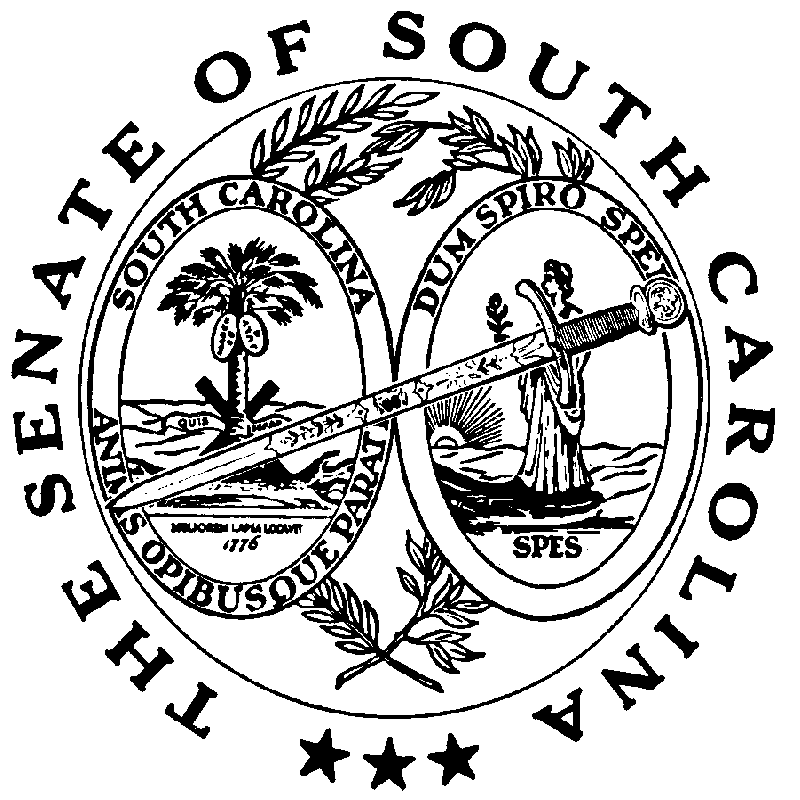 